ART- Roman ArtLesson 5:LO: To add colour to the sketch an image of a Roman soldier. HOM: Striving for Accuracy 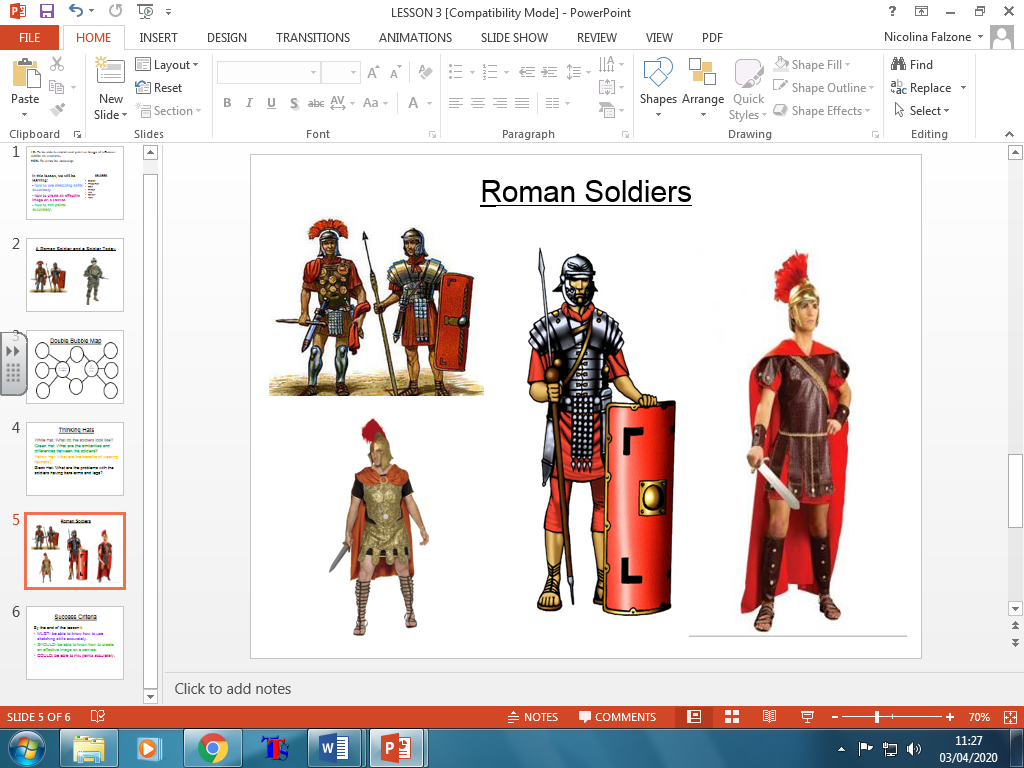 TASK- Using the sketches completed in the previous lesson, use colouring pencils/ crayons/ felts (which ever you have at home) to add colour to the sketches. Try to add tone and shading details. 